Министерство науки и высшего образования Российской ФедерацииФедеральное государственное бюджетноеобразовательное учреждение высшего образования«Московский государственный лингвистический университет»(ФГБОУ ВО МГЛУ)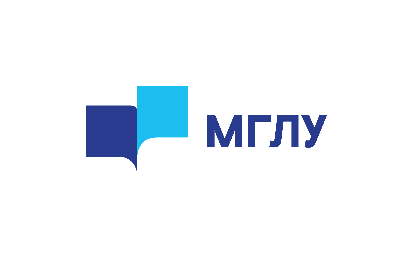 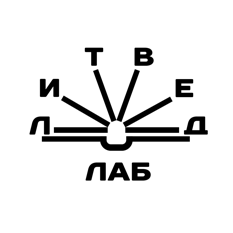 Уважаемые коллеги!Приглашаем вас принять участие в III Международной научной конференции студентов и аспирантов «Литература в контексте культуры: проблемы и перспективы», которая состоится 25 апреля 2024 года в Московском государственном лингвистическом университете по адресу: г. Москва, ул. Остоженка, д. 38. Организатор конференции: лаборатория сравнительного литературоведения и креативных практик.Цель конференции: популяризация научных исследований в области литературоведения и смежных гуманитарных наук.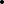 В рамках конференции планируется работа по следующим направлениям: - традиции и новаторство в отечественной и зарубежной литературе; - проблема взаимодействия литературы с другими видами искусства; - основные тенденции развития филологии и смежных гуманитарных наук в конце XX – начале XXI вв.Формат проведения конференции: очный. Заочное участие в конференции не предусмотрено.Ключевые даты:Проведение конференции: 25 апреля 2024 года. Заявки на участие в конференции принимаются до 15 апреля 2024 года включительно. Форма для регистрации: https://forms.gle/8Cv2cpv1fMdnr7Ti9.Получить дополнительную информацию вы можете по электронной почте ju.v.chernova@linguanet.ru Надеемся на плодотворную совместную работу. C уважением,Оргкомитет 